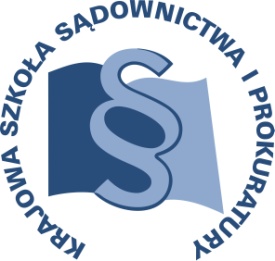 OSU-III-401-107/2016						Lublin, 02 luty 2016 r.U9/A/16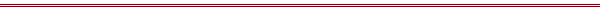 P R O G R A MSZKOLENIA DLA URZĘDNIKÓW SĄDOWYCH ZATRUDNIONYCH W WYDZIAŁACH CYWILNYCH, GOSPODARCZYCH, PRACY I UBEZPIECZEŃ SPOŁECZNYCH ORAZ RODZINNYCH I NIELETNICHTEMAT SZKOLENIA:„Obrót prawny z zagranicą w sprawach cywilnych”DATA I MIEJSCE:8 – 10 czerwca 2016 r.		Zajęcia:Krajowa Szkoła Sądownictwa i Prokuraturyul. Krakowskie Przedmieście 6220-076 LublinZakwaterowanie:Lublin, Hotel 
Bliższe informacje zostaną podane w terminie późniejszym. ORGANIZATOR:Krajowa Szkoła Sądownictwa i ProkuraturyOśrodek Szkolenia Ustawicznego i Współpracy MiędzynarodowejKrakowskie Przedmieście 62, 20 - 076 Lublintel. 81 440 87 10								fax. 81 440 87 11OSOBY ODPOWIEDZIALNE ZE STRONY ORGANIZATORA:merytorycznie: 					organizacyjnie:prokurator dr Elżbieta Rojowska 		główny specjalista Monika Wolińskatel. 81 458 37 54 				tel. 81 458 37 49e-mail: e.rojowska@kssip.gov.pl		e-mail: m.wolinska@kssip.gov.pWYKŁADOWCY:Magdalena Aksamitowska - Kobos 	Kierownik Sekcji Obrotu prawnego z zagranicą Sądu Okręgowego w Gliwicach. Wieloletni wykładowca szkoleniowy, m.in. dla pracowników sądów, kancelarii prawnych, Okręgowej Izby Radców Prawnych w Katowicach oraz Krajowej Szkoły Sądownictwa i Prokuratury w Krakowie – głównie w zakresie prawa międzynarodowego rodzinnego, cywilnego, gospodarczego i karnego oraz międzynarodowego postępowania dotyczącego obrotu prawnego z zagranicą w zakresie sądowego i pozasądowego dochodzenia roszczeń w tym alimentacyjnych od osób przebywających za granicą oraz szeroko rozumianej współpracy z podmiotami zagranicznymi, Panelista Konferencji European cooperation on judicial training for court staff and bailiffs, w Brukseli. Uczestnik seminarium doktoranckiego - na Uniwersytecie Śląskim w Katowicach, Katedra Prawa Cywilnego i Prawa Prywatnego Międzynarodowego. Autorka publikacji m.in. Europejski Nakaz Zapłaty szansa dla wierzyciela i zagrożenie dla dłużnika, Przewoźnik, styczeń 2012, Realizacja alimentów od dłużników przebywających za granicą od 18.06.2011. Nowe możliwości egzekucji alimentów z zagranicy. Kwartalnik KSSiP, czerwiec 2013, Wnioski obywateli polskich kierowane za granicę o przyznanie pomocy prawnej w postępowaniu przed sądami zagranicznymi "Palestra" 5-6/201, Wnioski sądów polskich o wykonanie orzeczeń w sprawach karnych dotyczących kar o charakterze pieniężnym kierowane za granicę. "Iustitia" 1 (19) /2015, Egzekucja alimentów na rzecz dziecka od zobowiązanego przebywającego na terenie Anglii oraz Walii na podstawie rozporządzenia Rady (WE) z 18.12.2008 r. – 4/2009, Monitor Prawniczy 18/2015, Egzekucja alimentów z Anglii na podstawie przepisów prawa unijnego (w) Prawo alimentacyjne. Zagadnienia Systemowe i Proceduralne. Tom I. Red. J. M. Łukasiewicz, I. Ramus. Wyd. Adam Marszałek, Toruń 2015.Zbigniew Miczeksędzia Sądu Rejonowego w Tarnowie, wykładowca Krajowej Szkoły Sądownictwa i Prokuratury,  wykładowca na szkoleniach dla radców prawnych z OIRP w Krakowie; współpracownik naukowy Instytutu Allerhanda. W latach 2006-2007 delegowany do pełnienia obowiązków asystenta w Izbie Cywilnej Sądu Najwyższego, Autor publikacji z dziedziny prawa cywilnego procesowego, prawa handlowego oraz prawa upadłościowego, w tym: "Wpływ doręczenia orzeczenia sądowego dłużnikowi na zasadzie art. 1135 k.p.c. na możliwość stwierdzenia wykonalności orzeczenia sądu na podstawie Konwencji Lugańskiej i rozporządzenia Rady Europy", Prawo i Podatki Unii Europejskiej 2005 r., nr 4; (w:) Zbigniew Miczek, Mariusz Załucki "Błędy w tłumaczeniu aktów prawnych - uwagi w sprawie stosowania prawa wspólnotowego przez polskie sądy", Prawo i Podatki Unii Europejskiej 2005 r., nr 6; "Zasady wykonywania przez Polskę przepisów o doręczaniu dokumentów sądowych i pozasądowych w sprawach cywilnych i handlowych", Prawo i Podatki Unii Europejskiej 2006 r., nr 3; "Europejski Tytuł Egzekucyjny - postępowanie sądowe", Prawo i Podatki Unii Europejskiej 2006 r., nr 9; "Jurysdykcja krajowa a właściwość sądu w postępowaniu pojednawczym", Prawo i Podatki Unii Europejskiej 2007 r., nr 7/8.Zajęcia prowadzone będą w formie wykładu i seminariumPROGRAM SZCZEGÓŁOWYŚRODA 	8 czerwca 2016 r.od godz. 12.00		zakwaterowanie uczestników w hotelu14.00 – 15.00		lunch ( w KSSiP)15.00 – 16.30	Praktyka współpracy sądowej w sprawach cywilnych - problematyka związana z doręczaniem dokumentów, uznawaniem za doręczone przesyłek nieodebranych i ponoszeniem kosztów tłumaczeń;	Prowadzenie – Magdalena Aksamitowska – Kobos16.30 – 16.45 		przerwa na kawę lub herbatę16.45 – 18.15 	Praktyka współpracy sądowej w sprawach cywilnych - problematyka związana z doręczaniem dokumentów, uznawaniem za doręczone przesyłek nieodebranych i ponoszeniem kosztów tłumaczeń;Prowadzenie – Magdalena Aksamitowska – Kobos18.30 			kolacja ( w hotelu)CZWARTEK	 9  czerwca 2016 r.7.00 – 8.00 	śniadanie (w hotelu)8.30 – 10.00 	Praktyka współpracy sądowej w sprawach cywilnych - problematyka związana z doręczaniem dokumentów, uznawaniem za doręczone przesyłek nieodebranych i ponoszeniem kosztów tłumaczeń;Prowadzenie – Magdalena Aksamitowska – Kobos10.00 – 10.15 	przerwa na kawę lub herbatę10.15 – 11.45 	Egzekucja alimentów od dłużników przebywających za granicą;Prowadzenie – Magdalena Aksamitowska – Kobos11.45 – 12.00 		przerwa na kawę lub herbatę12.00 – 13.30	Współpraca sądowa w sprawach cywilnych pomiędzy państwami członkowskimi Unii Europejskiej;	Prowadzenie – Zbigniew Miczek13.30 – 14.30 	lunch (w KSSiP)14.30 – 16.00 	Współpraca sądowa w sprawach cywilnych pomiędzy innymi podmiotami obrotu międzynarodowego;Prowadzenie – Zbigniew Miczek18.00				kolacja (w hotelu)PIĄTEK	10 czerwca 2016 r.7.00 – 8.00			śniadanie (w hotelu)8.30 – 10.00	Europejski nakaz zapłaty; 	Prowadzenie – Zbigniew Miczek10.00 – 10.15		przerwa na kawę lub herbatę10.15 – 11.45	Obrót zagraniczny w sprawach egzekucji komorniczej.Prowadzenie – Zbigniew Miczek12.00 – 13.00		lunch (w KSSiP)Program szkolenia dostępny jest na Platformie Szkoleniowej KSSiP pod adresem:http://szkolenia.kssip.gov.pl/login/ oraz na stronie internetowej KSSiP pod adresem: www.kssip.gov.plZaświadczenie potwierdzające udział w szkoleniu generowane jest za pośrednictwem Platformy Szkoleniowej KSSiP. Warunkiem uzyskania zaświadczenia jest obecność na szkoleniu oraz uzupełnienie znajdującej się na Platformie Szkoleniowej anonimowej ankiety ewaluacyjnej (znajdującej się pod programem szkolenia) dostępnej w dniach od 10 czerwca 2016 r. do 10 lipca 2016 r.Po uzupełnieniu ankiety zaświadczenie można pobrać i wydrukować z zakładki 
„moje zaświadczenia”.